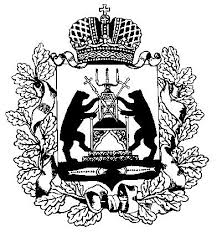 Российская ФедерацияНовгородская областьАдминистрация СОЛЕЦКОГО муниципального округаПОСТАНОВЛЕНИЕот 18.02.2021 № 264г. СольцыОб утверждении Правил определения требований к отдельным видам товаров, работ, услуг (в том числе предельные цены товаров, работ, услуг), закупаемыми муниципальными органами Солецкого муниципального округа и подведомственными им казёнными учреждениями, бюджетными учреждениями и муниципальными унитарными предприятиямиВ соответствии с частью 4 статьи 19 Федерального закона от 5 апреля 2013 года № 44-ФЗ «О контрактной системе в сфере закупок товаров, работ, услуг для обеспечения государственных и муниципальных нужд», постановлением Правительства Российской Федерации от 18 мая 2015 года № 476 «Об утверждении общих требований к порядку разработки и принятия правовых актов о нормировании в сфере закупок, содержанию указанных актов и обеспечению их исполнения», решением Думы Солецкого муниципального округа от  08.10.2020  № 7 «О правопреемстве  органов местного самоуправления Солецкого муниципального округа Новгородской области» Администрация Солецкого муниципального округа ПОСТАНОВЛЯЕТ:1. Утвердить прилагаемые Правила определения требований к отдельным видам товаров, работ, услуг (в том числе предельные цены товаров, работ, услуг), закупаемыми муниципальными органами Солецкого муниципального округа и подведомственными им казёнными учреждениями, бюджетными учреждениями и муниципальными унитарными предприятиями (далее - Правила).2. Отделу закупок Администрации муниципального округа обеспечить размещение Правил в единой информационной системе в сфере закупок не позднее 10 рабочих дней со дня их утверждения.3. Признать утратившими силу постановления Администрации муниципального района:от 29.06.2016 № 975 «Об утверждении Правил определения требований к отдельным видам товаров, работ, услуг (в том числе предельные цены товаров, работ, услуг), закупаемым Администрацией Солецкого муниципального района и подведомственными  ей казёнными и бюджетными учреждениями.»;от 10.11.2017 № 1733 «О внесении изменений в Правила определения требований к отдельным видам товаров, работ, услуг (в том числе предельные цены товаров, работ, услуг), закупаемым Администрацией Солецкого муниципального района и подведомственными  ей казёнными и бюджетными учреждениями.». 4. Настоящее постановление вступает в силу с момента официального опубликования.5. Опубликовать настоящее постановление в периодическом печатном издании-бюллетень «Солецкий вестник» и разместить на официальном сайте Администрации Солецкого муниципального округа в информационно-телекоммуникационной сети «Интернет».Первый заместитель Главы  администрации    Ю.Н. ДуничевУТВЕРЖДЕНЫпостановлением Администрациимуниципального округаот  18.02.2021 № 264Правила определения требований к отдельным видам товаров, работ, услуг (в том числе предельные цены товаров, работ, услуг), закупаемыми муниципальными органами Солецкого муниципального округа и подведомственными им казёнными учреждениями, бюджетными учреждениями и муниципальными унитарными предприятиями.1. Настоящие Правила устанавливают порядок определения требований к отдельным видам товаров, работ, услуг (в том числе предельные цены товаров, работ, услуг), закупаемыми муниципальными органами Солецкого муниципального округа и подведомственными им казёнными учреждениями, бюджетными учреждениями и муниципальными унитарными предприятиями.2. Под видом товаров, работ, услуг в целях настоящих Правил понимаются виды товаров, работ, услуг, соответствующие шестизначному коду позиции по Общероссийскому классификатору продукции по видам экономической деятельности.3. Обязательный перечень отдельных товаров, работ, услуг, закупаемых для обеспечения муниципальных нужд, их потребительские свойства и иные характеристики, а также значения таких свойств и характеристик (в том числе предельные цены товаров, работ, услуг) (далее - обязательный перечень) приведен в приложении N 1 к настоящим Правилам.4. На основании обязательного перечня муниципальные органы утверждают требования к закупаемым им и подведомственными ему казёнными учреждениями, бюджетными учреждениями и муниципальными унитарными предприятиями отдельным видам товаров, работ, услуг в форме правового акта, устанавливающего перечень отдельных видов товаров, работ, услуг, в отношении которых устанавливаются потребительские свойства (в том числе характеристики качества) и иные характеристики, имеющие влияние на цену отдельных видов товаров, работ, услуг, а также значения указанных свойств и характеристик (далее - ведомственный перечень). Ведомственный перечень составляется по примерной форме согласно приложению N 2 к настоящим Правилам.5. Ведомственный перечень формируется с учетом:положений технических регламентов, стандартов и иных положений, предусмотренных законодательством Российской Федерации, в том числе законодательством Российской Федерации об энергосбережении и о повышении энергетической эффективности и законодательством Российской Федерации в области охраны окружающей среды;положений статьи 33 Федерального закона от 5 апреля 2013 года N 44-ФЗ "О контрактной системе в сфере закупок товаров, работ, услуг для обеспечения государственных и муниципальных нужд" (далее - Федеральный закон);принципа обеспечения конкуренции, определенного статьей 8 Федерального закона.6. Ведомственный перечень формируется с учетом функционального назначения товара и должен содержать одну или несколько следующих характеристик в отношении каждого отдельного вида товаров, работ, услуг:потребительские свойства (в том числе качество и иные характеристики);иные характеристики (свойства), не являющиеся потребительскими свойствами;предельные цены товаров, работ, услуг.7. В отношении отдельных видов товаров, работ, услуг, включенных в обязательный перечень, значения потребительских свойств (в том числе характеристик качества) и иных характеристик которых не определены в обязательном перечне, муниципальные органы обязаны установить значения таких свойств и характеристик в ведомственном перечне.8. В ведомственный перечень могут быть дополнительно включены:отдельные виды товаров, работ, услуг, не включенные в обязательный перечень;характеристики товаров, работ, услуг, не включенные в обязательный перечень и не приводящие к необоснованным ограничениям количества участников закупки;значения количественных и (или) качественных показателей характеристик (свойств) товаров, работ, услуг, которые отличаются от значений, предусмотренных обязательным перечнем, и обоснование которых содержится в соответствующей графе ведомственного перечня, в том числе с учетом функционального назначения товара, под которым для целей настоящих Правил понимается цель и условия использования (применения) товара, позволяющие товару выполнять свое основное назначение, вспомогательные функции или определяющие универсальность применения товара (выполнение соответствующих функций, работ, оказание соответствующих услуг, территориальные, климатические факторы и другое).9. Отдельные виды товаров, работ, услуг, не включенные в обязательный перечень, подлежат включению в ведомственный перечень при условии, если средняя арифметическая сумма значений следующих критериев превышает 20 процентов:доля расходов муниципальных органов и подведомственных им казённых учреждений, бюджетных учреждений и муниципальных унитарных предприятий на приобретение отдельного вида товаров, работ, услуг для обеспечения муниципальных нужд за отчетный финансовый год в общем объеме расходов указанного  муниципального органа  и подведомственных ему казённых учреждений, бюджетных учреждений и муниципальных унитарных предприятий на приобретение товаров, работ, услуг за отчетный финансовый год;доля контрактов муниципального органа и подведомственных ему казённых учреждений, бюджетных учреждений и муниципальных унитарных предприятий на приобретение отдельного вида товаров, работ, услуг для обеспечения муниципальных нужд, заключенных в отчетном финансовом году, в общем количестве контрактов указанного муниципального органа и подведомственных ему казённых учреждений, бюджетных учреждений и муниципальных унитарных предприятий на приобретение товаров, работ, услуг, заключенных в отчетном финансовом году.10. При включении в ведомственный перечень отдельных видов товаров, работ, услуг, не указанных в обязательном перечне, орган местного самоуправления применяет установленные пунктом 9 настоящих Правил критерии исходя из определения их значений в процентном отношении к объему осуществляемых муниципальными органами и подведомственными им казёнными учреждениями, бюджетными учреждениями и муниципальными унитарными предприятиями закупок.11. Значения потребительских свойств и иных характеристик (в том числе предельные цены) отдельных видов товаров, работ, услуг, включенных в ведомственный перечень, устанавливаются с учетом категорий и (или) групп должностей работников муниципальных органов и подведомственных им казённых учреждений, бюджетных учреждений и муниципальных унитарных предприятий. 12. Утвержденный органом местного самоуправления ведомственный перечень должен позволять обеспечить муниципальные нужды, но не приводить к закупкам товаров, работ, услуг, которые имеют избыточные потребительские свойства (функциональные, эргономические, эстетические, технологические, экологические свойства, свойства надежности и безопасности, значения которых не обусловлены их пригодностью для эксплуатации и потребления в целях оказания муниципальных услуг (выполнения работ) и реализации муниципальных функций) или являются предметами роскоши в соответствии с законодательством Российской Федерации.13. Используемые при формировании ведомственного перечня значения потребительских свойств (в том числе характеристик качества) и иных характеристик (свойств) отдельных видов товаров, работ, услуг устанавливаются в количественных и (или) качественных показателях с указанием (при необходимости) единицы измерения в соответствии с Общероссийским классификатором единиц измерения.Количественные и (или) качественные показатели характеристик (свойств) отдельных видов товаров, работ, услуг могут быть выражены в виде точного значения, диапазона значений или запрета на применение таких характеристик (свойств).14. Предельные цены товаров, работ, услуг устанавливаются в рублях в абсолютном денежном выражении (с точностью до второго знака после запятой).15. Цена единицы планируемых к закупке товаров, работ, услуг не может быть выше предельной цены товаров, работ, услуг, установленной в ведомственном перечне.Приложение N 1к Правилам определения требований к отдельным видам товаров, работ, услуг (в том числе предельные цены товаров, работ, услуг), закупаемыми муниципальными органами Солецкого муниципального округа и подведомственными им казёнными учреждениями, бюджетными учреждениями имуниципальными унитарными предприятиями.Обязательный перечень отдельных товаров, работ, услуг,закупаемых для обеспечения муниципальных нужд, ихпотребительские свойства и иные характеристики, а такжезначения таких свойств и характеристик (в том числепредельные цены товаров, работ, услуг)Приложение N 2к Правилам определения требований к отдельным видам товаров, работ, услуг (в том числе предельные цены товаров, работ, услуг), закупаемыми муниципальными органами Солецкого муниципального округа  и подведомственными им казёнными учреждениями, бюджетными учреждениями и муниципальными унитарными предприятиямиПримерная формаВедомственный переченьотдельных товаров, работ, услуг, закупаемых для обеспечениямуниципальных нужд, их потребительские свойства и иныехарактеристики, а также значения таких свойств ихарактеристик (в том числе предельные цены товаров, работ,услуг)--------------------------------<1> Значения потребительских свойств и иных характеристик (в том числе предельных цен) отдельных видов товаров, работ, услуг, включенных в ведомственный перечень, устанавливаются с учетом категорий и (или) групп должностей работников муниципальных органов и подведомственных им казенных и бюджетных учреждений, если затраты на их приобретение в соответствии с правилами определения нормативных затрат устанавливаются с учетом категорий и (или) групп должностей работников.<2> Указывается в случае установления характеристик, отличающихся от значений, содержащихся в обязательном перечне отдельных видов товаров, работ, услуг, в отношении которых определяются требования к их потребительским свойствам (в том числе качеству) и иным характеристикам (в том числе предельным ценам товаров, работ, услуг). N п/пКод по ОКПДНаименование отдельного вида товаров, работ, услуг,Требования к потребительским свойствам (в том числе качеству) и иным характеристикам (в том числе предельным ценам) отдельных видов товаров, работ, услугТребования к потребительским свойствам (в том числе качеству) и иным характеристикам (в том числе предельным ценам) отдельных видов товаров, работ, услугТребования к потребительским свойствам (в том числе качеству) и иным характеристикам (в том числе предельным ценам) отдельных видов товаров, работ, услугТребования к потребительским свойствам (в том числе качеству) и иным характеристикам (в том числе предельным ценам) отдельных видов товаров, работ, услугТребования к потребительским свойствам (в том числе качеству) и иным характеристикам (в том числе предельным ценам) отдельных видов товаров, работ, услугN п/пКод по ОКПДНаименование отдельного вида товаров, работ, услуг,характеристикаединица измеренияединица измерениязначение характеристикизначение характеристикиN п/пКод по ОКПДНаименование отдельного вида товаров, работ, услуг,характеристикакод по ОКЕИнаименованиемуниципальные служащие, относящиеся к категории "руководители", руководители казенных учреждений, бюджетных учреждений и муниципальных унитарных предприятий, подведомственных муниципальным органамработники муниципальных органов Солецкого муниципального округа, работники казенных учреждений, бюджетных учреждений и муниципальных унитарных предприятий, подведомственных муниципальным органам, не являющиеся их руководителями1.26.20.11Компьютеры портативные массой не более 10 кг такие, как ноутбуки, планшетные компьютеры, карманные компьютеры, в том числе совмещающие функции мобильного телефонного аппарата, электронные записные книжки и аналогичная компьютерная техникаПояснения по требуемой продукции: ноутбуки, планшетные компьютерыразмер и тип экранавестип процессорачастота процессораразмер оперативной памяти объем накопителятип жесткого дискаоптический приводналичие модулей Wi-Fi, Bluetooth, поддержки 3G (UMTS)тип видеоадаптеравремя работыоперационная системапредустановленное программное обеспечение1.26.20.11Компьютеры портативные массой не более 10 кг такие, как ноутбуки, планшетные компьютеры, карманные компьютеры, в том числе совмещающие функции мобильного телефонного аппарата, электронные записные книжки и аналогичная компьютерная техникаПояснения по требуемой продукции: ноутбуки, планшетные компьютерыпредельная цена на ноутбукпредельная цена на планшетный компьютер2.26.20.15Машины вычислительные электронные цифровые прочие, содержащие или не содержащие в одном корпусе одно или два из следующих устройств для автоматической обработки данных: запоминающие устройства, устройства ввода, устройства вывода.Пояснения по требуемой продукции: компьютеры персональные настольные, рабочие станции выводатип (моноблок/системный блок и монитор)размер экрана/мониторатип процессорачастота процессораразмер оперативной памятиобъем накопителятип жесткого дискаоптический приводтип видеоадаптераоперационная системапредустановленное программное обеспечение2.26.20.15Машины вычислительные электронные цифровые прочие, содержащие или не содержащие в одном корпусе одно или два из следующих устройств для автоматической обработки данных: запоминающие устройства, устройства ввода, устройства вывода.Пояснения по требуемой продукции: компьютеры персональные настольные, рабочие станции выводапредельная цена3.26.20.16Устройства ввода/вывода данных, содержащие или не содержащие в одном корпусе запоминающие устройства.Пояснения по требуемой продукции: принтеры, сканеры, многофункциональные устройстваметод печати (струйный/лазерный - для принтера/многофункционального устройства)разрешение сканирования (для сканера/многофункционального устройства)цветность (цветной/черно-белый)максимальный форматскорость печати/сканированияналичие дополнительных модулей и интерфейсов (сетевой интерфейс, устройства чтения карт памяти и т.д.)предельная цена4.26.30.11Аппаратура коммуникационная передающая с приемными устройствами.Пояснения по требуемой продукции: телефоны мобильныетип устройства (телефон/ смартфон)поддерживаемые стандартыоперационная системавремя работыметод управления (сенсорный/кнопочный)количество SIM-картналичие модулей и интерфейсов (Wi-Fi, Bluetooth, USB, GPS)стоимость годового владения оборудованием (включая договоры технической поддержки, обслуживания, сервисные договоры) из расчета на одного абонента (одну единицу трафика) в течение всего срока службы4.26.30.11Аппаратура коммуникационная передающая с приемными устройствами.Пояснения по требуемой продукции: телефоны мобильныепредельная цена383рублине более 5 тысяч5.29.10.22Средства транспортные с двигателем с искровым зажиганием, с рабочим объемом цилиндров более 1500 см3, новыемощность двигателя251лошадиная силане более 1505.29.10.22Средства транспортные с двигателем с искровым зажиганием, с рабочим объемом цилиндров более 1500 см3, новыекомплектация5.29.10.22Средства транспортные с двигателем с искровым зажиганием, с рабочим объемом цилиндров более 1500 см3, новыепредельная цена383рублине более 1,5 млн.6.29.10.30Средства автотранспортные для перевозки 10 и более человекмощность двигателякомплектация251лошадиная сила7.29.10.41Средства автотранспортные грузовые с поршневым двигателем внутреннего сгорания с воспламенением от сжатия (дизелем или полудизелем), новыемощность двигателякомплектация251лошадиная сила8.31.01.11Мебель металлическая для офисов материал (металл)8.31.01.11Пояснения к требуемой продукции: мебель для сидения, преимущественно с металлическим каркасомобивочные материалыпредельное значение: кожа натуральная;возможные значения: искусственная кожа, мебельный (искусственный) мех, искусственная замша (микрофибра), ткань, нетканые материалыпредельное значение: искусственная кожа;возможные значения: мебельный (искусственный) мех, искусственная замша (микрофибра), ткань, нетканые материалы9.31.01.12Мебель деревянная для офисовПояснения к требуемой продукции: мебель для сидения, преимущественно с деревянным каркасомматериал (вид древесины)предельное значение: массив древесины "ценных" пород (твердолиственных и тропических);возможные значения: древесина хвойных и мягколиственных пород: береза, лиственница, сосна, ель9.31.01.12Мебель деревянная для офисовПояснения к требуемой продукции: мебель для сидения, преимущественно с деревянным каркасомматериал (вид древесины)возможные значения: древесина хвойных и мягколиственных пород: береза, лиственница, сосна, ель9.31.01.12Мебель деревянная для офисовПояснения к требуемой продукции: мебель для сидения, преимущественно с деревянным каркасомобивочные материалыпредельное значение: кожа натуральная;возможные значения: искусственная кожа, мебельный (искусственный) мех, искусственная замша (микрофибра), ткань, нетканые материалыпредельное значение: ткань;возможные значения: нетканые материалы10.61.10.30Услуги по передаче данных по проводным телекоммуникационным сетямскорость канала передачи данных10.61.10.30Пояснения к требуемой продукции: оказание услуг связи по передаче данныхдоля потерянных пакетов11.61.20.11Услуги подвижной связи общего пользования - обеспечение доступа и поддержка пользователятарификация услуги голосовой связи, доступа в информационно-телекоммуникационную сеть "Интернет" (лимитная/безлимитная)11.61.20.11Услуги подвижной связи общего пользования - обеспечение доступа и поддержка пользователяобъем доступной услуги голосовой связи (минут), доступа в информационно-телекоммуникационную сеть "Интернет" (Гб)11.61.20.11Услуги подвижной связи общего пользования - обеспечение доступа и поддержка пользователядоступ услуги голосовой связи (домашний регион, территория Российской Федерации, за пределами Российской Федерации - роуминг), доступ в информационно-телекоммуникационную сеть "Интернет "(Гб) (да/нет)12.58.29.13Обеспечение программное для администрирования баз данных на электронном носителестоимость годового владения программным обеспечением (включая договоры технической поддержки, обслуживания, сервисные договоры) из расчета на одного пользователя в течение всего срока службы12.58.29.13Пояснения по требуемой продукции: системы управления базами данныхстоимость годового владения программным обеспечением (включая договоры технической поддержки, обслуживания, сервисные договоры) из расчета на одного пользователя в течение всего срока службы12.58.29.13Пояснения по требуемой продукции: системы управления базами данныхобщая сумма выплат по лицензионным и иным договорам (независимо от вида договора), отчислений в пользу иностранных юридических и физических лиц13.58.29.21Приложения общие для повышения эффективности бизнеса и приложения для домашнего пользования, отдельно реализуемыесовместимость с системами межведомственного электронного документооборота (МЭДО) (да/нет)13.58.29.21Пояснения по требуемой продукции: офисные приложенияподдерживаемые типы данных, текстовые и графические возможности приложения13.58.29.21Пояснения по требуемой продукции: офисные приложениясоответствие Федеральному закону "О персональных данных" приложений, содержащих персональные данные (да/нет)14.58.29.31Обеспечение программное системное для загрузкиПояснения по требуемой продукции: средства обеспечения информационной безопасностииспользование российских криптоалгоритмов при использовании криптографической защиты информации в составе средств обеспечения информационной безопасности системдоступность на русском языке интерфейса конфигурирования средства информационной безопасности15.58.29.32Обеспечение программное прикладное для загрузкиПояснения по требуемой продукции: системы управления процессами организацииподдержка и формирование регистров учета, содержащих функции по ведению бухгалтерской документации, которые соответствуют российским стандартам систем бухгалтерского учета16.61.90.10Услуги телекоммуникационные прочие.Пояснения по требуемым услугам: оказание услуг по предоставлению высокоскоростного доступа в информационно-телекоммуникационную сеть "Интернет"максимальная скорость соединения в информационно-телекоммуникационной сети "Интернет"предельная ценаN п/пКод по ОКПДНаименование отдельного вида товаров, работ, услугТребования к потребительским свойствам (в том числе качеству) и иным характеристикам (в том числе предельным ценам) отдельных видов товаров, работ, услугТребования к потребительским свойствам (в том числе качеству) и иным характеристикам (в том числе предельным ценам) отдельных видов товаров, работ, услугТребования к потребительским свойствам (в том числе качеству) и иным характеристикам (в том числе предельным ценам) отдельных видов товаров, работ, услугТребования к потребительским свойствам (в том числе качеству) и иным характеристикам (в том числе предельным ценам) отдельных видов товаров, работ, услугТребования к потребительским свойствам (в том числе качеству) и иным характеристикам (в том числе предельным ценам) отдельных видов товаров, работ, услугТребования к потребительским свойствам (в том числе качеству) и иным характеристикам (в том числе предельным ценам) отдельных видов товаров, работ, услугN п/пКод по ОКПДНаименование отдельного вида товаров, работ, услугхарактеристикаединица измеренияединица измерениязначение характеристики <1>обоснование отклонения значения характеристики от значения, установленного в обязательном перечнефункциональное назначение <2>N п/пКод по ОКПДНаименование отдельного вида товаров, работ, услугхарактеристикакод по ОКЕИнаименованиезначение характеристики <1>обоснование отклонения значения характеристики от значения, установленного в обязательном перечнефункциональное назначение <2>